№61                                                                                  от 08 апреля 2016 годаР Е Ш Е Н И Е Собрания депутатов муниципального образования«Шиньшинское  сельское поселение»О порядке сообщения лицами, замещающими должности муниципальной службы в муниципальном образовании «Шиньшинское сельское поселение» о возникновении личной заинтересованности при исполнении должностных обязанностей, которая приводит или может привести к конфликту интересов.В соответствии с Федеральным законом от 2 марта . № 25-ФЗ «О муниципальной службе в Российской Федерации», Федеральным законом от 25 декабря . N 273-ФЗ «О противодействии коррупции»  Собрание депутатов муниципального образования «Шиньшинское сельское поселение» РЕШАЕТ:1. Утвердить прилагаемое Положение о порядке сообщения лицами, замещающими должности муниципальной службы в муниципальном образовании «Шиньшинское сельское поселение» о возникновении личной заинтересованности при исполнении должностных обязанностей, которая приводит или может привести к конфликту интересов.2. Настоящее решение вступает в силу со дня подписания.3. Контроль за исполнением настоящего решения возложить на постоянную комиссию по социально-экономическим вопросам.Глава муниципального образования«Шиньшинское сельское поселение»,председатель Собрания депутатов                                                           Р.Николаева                   Утвержденорешением Собрания депутатовмуниципального образования«Шиньшинское  сельское поселение»от 08 апреля . N 61Положение о порядке сообщения лицами, замещающими должности муниципальной службы в муниципальном образовании «Шиньшинское сельское поселение» о возникновении личной заинтересованности при исполнении должностных обязанностей, которая приводит или может привести к конфликту интересов.1. Настоящим Положением определяется порядок сообщения лицами, замещающими должности муниципальной службы в муниципальном образовании «сельское поселение» о возникновении личной заинтересованности при исполнении должностных обязанностей, которая приводит или может привести к конфликту интересов.2. Лица, замещающие должности муниципальной службы в муниципальном образовании «Шиньшинское сельское поселение» (далее – муниципальные служащие) обязаны в соответствии с законодательством Российской Федерации о противодействии коррупции сообщать о возникновении личной заинтересованности при исполнении должностных обязанностей, которая приводит или может привести к конфликту интересов, а также принимать меры по предотвращению или урегулированию конфликта интересов.Сообщение оформляется в письменной форме в виде уведомления о возникновении личной заинтересованности при исполнении должностных обязанностей, которая приводит или может привести к конфликту интересов (далее - уведомление).3. Глава администрации муниципального образования «Шиньшинское сельское поселение» направляет главе муниципального образования «Шиньшинское сельское поселение» уведомление, составленное по форме согласно приложению N 1.4. Муниципальные служащие администрации муниципального образования «Шиньшинское сельское поселение» направляют главе администрации муниципального образования «Шиньшинское сельское поселение» уведомление, составленное по форме согласно приложению N 2.5. Направленные главе администрации  муниципального образования «Шиньшинское сельское поселение» уведомления должны быть предварительно рассмотрены комиссией по соблюдению требований к служебному поведению муниципальных служащих и урегулированию конфликта интересов (далее – комиссия по соблюдению требований к служебному поведению), созданной в администрации муниципального образования «Шиньшинское сельское поселение».6. Уведомления главы администрации муниципального образования «Шиньшинское сельское поселение» рассматривает лично глава муниципального образования «Шиньшинское сельское поселение».7. В ходе предварительного рассмотрения уведомлений должностные лица комиссии по соблюдению требований к служебному поведению имеют право получать от лиц, направивших уведомления, пояснения по изложенным в них обстоятельствам и направлять в установленном порядке запросы в органы государственной власти, органы местного самоуправления и заинтересованные организации.8. По результатам предварительного рассмотрения уведомлений, поступивших в соответствии с пунктом 5 настоящего Положения в комиссию по соблюдению требований к служебному поведению соответственно комиссией по соблюдению требований к служебному поведению подготавливается мотивированное заключение на каждое из них.Уведомления, заключения и другие материалы, полученные в ходе предварительного рассмотрения уведомлений, представляются главе администрации муниципального образования «Шиньшинское сельское поселение» в течение семи рабочих дней со дня поступления уведомлений в комиссию по соблюдению требований к служебному поведению. В случае направления запросов, указанных в пункте 7 настоящего Положения, уведомления, заключения и другие материалы представляются главе администрации муниципального образования «Шиньшинское сельское поселение» в течение 45 дней со дня поступления уведомлений в комиссию по соблюдению требований к служебному поведению. Указанный срок может быть продлен, но не более чем на 30 дней.9. Глава муниципального образования «Шиньшинское сельское поселение», глава администрации муниципального образования «Шиньшинское сельское поселение» по результатам рассмотрения ими уведомлений принимается одно из следующих решений:а) признать, что при исполнении должностных обязанностей лицом, направившим уведомление, конфликт интересов отсутствует;б) признать, что при исполнении должностных обязанностей лицом, направившим уведомление, личная заинтересованность приводит или может привести к конфликту интересов;в) признать, что лицом, направившим уведомление, не соблюдались требования об урегулировании конфликта интересов.10. В случае принятия решения, предусмотренного подпунктом "б" пункта 9 настоящего Положения, в соответствии с законодательством Российской Федерации глава муниципального образования «Шиньшинское сельское поселение», глава администрации муниципального образования «Шиньшинское сельское поселение» принимает меры или обеспечивает принятие мер по предотвращению или урегулированию конфликта интересов либо рекомендует лицу, направившему уведомление, принять такие меры.Приложение N 1к Положению о порядке сообщения лицами, замещающими должности муниципальной службы в муниципальном образовании  «Шиньшинское сельское поселение» о возникновенииличной заинтересованности при исполнении должностных обязанностей, которая приводитили может привести к конфликту интересов________________________________    (отметка об ознакомлении)                                            Главе муниципального образования«Шиньшинское сельское поселение»_________________________________                                            от ____________________________                                            _______________________________                                             (Ф.И.О., замещаемая должность)                                УВЕДОМЛЕНИЕ         о возникновении личной заинтересованности при исполнении                должностных обязанностей, которая приводит                 или может привести к конфликту интересов    Сообщаю о возникновении у меня личной заинтересованности при исполнениидолжностных  обязанностей,  которая приводит или может привести к конфликтуинтересов (нужное подчеркнуть).    Обстоятельства,     являющиеся    основанием    возникновения    личнойзаинтересованности: __________________________________________________________________________________________________________________________________    Должностные   обязанности,  на  исполнение  которых  влияет  или  можетповлиять личная заинтересованность: __________________________________________________________________________________________________________________    Предлагаемые   меры  по  предотвращению  или  урегулированию  конфликтаинтересов: ___________________________________________________________________________________________________________________________________________    Намереваюсь   (не   намереваюсь)   лично  присутствовать  при рассмотрении настоящего уведомления (нужное подчеркнуть)."__" ___________ 20__ г. ___________________________  _____________________                               (подпись лица,         (расшифровка подписи)                          направляющего уведомление)Приложение N 2к Положению о порядке сообщения лицами, замещающими должности муниципальной службы в муниципальном образовании  «Шиньшинское сельское поселение» о возникновенииличной заинтересованности при исполнении должностных обязанностей, которая приводитили может привести к конфликту интересов________________________________    (отметка об ознакомлении)       Главе администрации   муниципального образования«Шиньшинское сельское поселение»                                          от ______________________________                                          _________________________________                                            (Ф.И.О., замещаемая должность)                                УВЕДОМЛЕНИЕ         о возникновении личной заинтересованности при исполнении           должностных обязанностей, которая приводит или может                      привести к конфликту интересов    Сообщаю о возникновении у меня личной заинтересованности при исполнениидолжностных  обязанностей,  которая приводит или может привести к конфликтуинтересов (нужное подчеркнуть).    Обстоятельства,     являющиеся    основанием    возникновения    личнойзаинтересованности: __________________________________________________________________________________________________________________________________    Должностные   обязанности,  на  исполнение  которых  влияет  или  можетповлиять личная заинтересованность: __________________________________________________________________________________________________________________    Предлагаемые   меры  по  предотвращению  или  урегулированию  конфликтаинтересов: ___________________________________________________________________________________________________________________________________________    Намереваюсь   (не   намереваюсь)   лично  присутствовать  на  заседанииКомиссии по соблюдению требований к служебному поведению муниципальных служащих и урегулированию конфликта интересов при рассмотрении настоящего уведомления (нужное подчеркнуть)."__" ___________ 20__ г. ___________________________  _____________________                               (подпись лица,         (расшифровка подписи)                          направляющего уведомление)Шенше ял кундем»муниципальный образованийын депутатше- влакын  Погынжо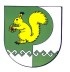 Собрание депутатовмуниципального образования«Шиньшинское сельское поселение»425 154 Морко район.Шенше ял, Петров  урем, 1вТелефон-влак: 9-61-97425 154, Моркинский район,село Шенше, ул.Петрова, 1вТелефоны: 9-61-97